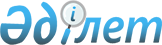 Ордабасы ауданының мәслихатының 2018 жылғы 20 желтоқсандағы № 37/1 "2019-2021 жылдарға арналған аудандық бюджет туралы" шешіміне өзгерістер енгізу туралы
					
			Мерзімі біткен
			
			
		
					Түркістан облысы Ордабасы аудандық мәслихатының 2019 жылғы 12 қарашадағы № 51/1 шешiмi. Түркістан облысының Әдiлет департаментiнде 2019 жылғы 25 қарашада № 5258 болып тіркелді. Мерзімі өткендіктен қолданыс тоқтатылды
      Қазақстан Республикасының 2008 жылғы 4 желтоқсандағы Бюджет кодексінің 109 бабының 5 тармағына, "Қазақстан Республикасындағы жергілікті мемлекеттік басқару және өзін-өзі басқару туралы" Қазақстан Республикасының 2001 жылғы 23 қаңтардағы Заңының 6 бабының 1 тармағының 1) тармақшасына және Түркістан облыстық мәслихатының 2019 жылғы 1 қарашасындағы № 43/459-VI "Түркістан облыстық мәслихатының 2018 жылғы 12 желтоқсандағы № 33/347-VI "2019-2021 жылдарға арналған облыстық бюджет туралы" шешіміне өзгерістер енгізу туралы" Нормативтік құқықтық актілерді мемлекеттік тіркеу тізілімінде № 5238 тіркелген шешіміне сәйкес, Ордабасы ауданының мәслихаты ШЕШІМ ҚАБЫЛДАДЫ:
      1. Ордабасы ауданының мәслихатының 2018 жылғы 20 желтоқсандағы № 37/1 "2019-2021 жылдарға арналған аудандық бюджет туралы" (Нормативтік құқықтық актілерді мемлекеттік тіркеу тізілімінде № 4849 тіркелген, 2019 жылғы 26 қаңтардағы "Ордабасы оттары" газетінде және 2019 жылы 29 қаңтарда Қазақстан Республикасының нормативтік құқықтық актілерінің эталондық бақылау банкінде электрондық түрде жарияланған) шешіміне мынадай өзгерістер енгізілсін:
      1 тармақ мынадай редакцияда жазылсын:
      "1. Ордабасы ауданының 2019-2021 жылдарға арналған аудандық бюджеті тиісінше 1, 2 және 3 қосымшаларға сәйкес, оның ішінде 2019 жылға мынадай көлемде бекітілсін:
      1) кірістер – 26 905 043 мың теңге:
      салықтық түсімдер – 1 068 624 мың теңге;
      салықтық емес түсімдер – 16 372 мың теңге;
      негізгі капиталды сатудан түсетін түсімдер – 66 299 мың теңге;
      трансферттер түсімі – 25 753 748 мың теңге;
      2) шығындар – 27 013 781 мың теңге;
      3) таза бюджеттік кредиттеу – -4 624 мың теңге:
      бюджеттік кредиттер – 34 088 мың теңге;
      бюджеттік кредиттерді өтеу – 38 712 мың теңге;
      4) қаржы активтерімен операциялар бойынша сальдо – 0:
      қаржы активтерін сатып алу – 0;
      мемлекеттің қаржы активтерін сатудан түсетін түсімдер – 0;
      5) бюджет тапшылығы (профициті) – - 104 114 мың теңге;
      6) бюджет тапшылығын қаржыландыру (профицитін пайдалану) – 104 114 мың теңге:
      қарыздар түсімі – 34 088 мың теңге;
      қарыздарды өтеу – 38 712 мың теңге;
      бюджет қаражатының пайдаланылатын қалдықтары – 108 738 мың тенге.".
      "2019 жылы салық түсімдерінен облыстық бюджетке әлеуметтік салықтан 60 пайыз мөлшерінде бөлу нормативі бекітілсін."
      көрсетілген шешімнің 1, 2, 3, 4 қосымшалары осы шешімнің 1, 2, 3, 4 қосымшаларына сәйкес жаңа редакцияда жазылсын.
      2. "Ордабасы ауданының мәслихат аппараты" мемлекеттік мекемесі Қазақстан Республикасының заңнамасында белгіленген тәртіппен:
      1) осы шешімді "Қазақстан Республикасының Әділет Министрлігі Түркістан облысының Әділет департаменті" Республикалық мемлекеттік мекемесінде мемлекеттік тіркелуін;
      2) осы шешімді оны ресми жарияланғаннан кейін Ордабасы ауданының мәслихатының интернет-ресурсына орналастыруды қамтамасыз етсін.
      3. Осы шешім 2019 жылғы 1 қаңтардан бастап қолданысқа енгізіледі. 2019 жылға арналған аудандық бюджет 2020 жылға арналған аудандық бюджет 2021 жылға арналған аудандық бюджет Бюджеттік инвестициялық жобаларды (бағдарламаларды) іске асыруға және заңды тұлғалардың жарғылық қорын қалыптастыруға бағытталған бюджеттік бағдарламалар бөлінісінде 2019-2021 жылдарға арналған аудандық бюджеттік даму бағдарламаларының тізбесі
					© 2012. Қазақстан Республикасы Әділет министрлігінің «Қазақстан Республикасының Заңнама және құқықтық ақпарат институты» ШЖҚ РМК
				
      Аудандық мәслихат

      сессиясының төрағасы

К.Кулсариев

      Аудандық мәслихат хатшысы

Б.Садвахасов
Ордабасы аудандық
мәслихатының 2019 жылғы
12 қарашадағы № 51/1
шешіміне 1-қосымшаОрдабасы аудандық
мәслихатының 2018 жылғы
20 желтоқсандағы № 37/1
шешіміне 1-қосымша
Санаты
Санаты
Санаты
Санаты
Санаты
Сомасы, мың теңге
Сыныбы
Сыныбы
Сыныбы
Сыныбы
Сомасы, мың теңге
Кіші сыныбы
Кіші сыныбы
Кіші сыныбы
Сомасы, мың теңге
Ерекшелігі
Ерекшелігі
Сомасы, мың теңге
Атауы
Сомасы, мың теңге
1. Кірістер
26 905 043
1
Салықтық түсімдер
1 068 624
01
Табыс салығы
383 913
2
Жеке табыс салығы
383 913
03
Әлеуметтік салық
350 292
1
Әлеуметтік салық
350 292
04
Меншікке салынатын салықтар
288 982
1
Мүлікке салынатын салықтар
282 032
5
Бірыңғай жер салығы
6 950
05
Тауарларға, жұмыстарға және қызметтерге салынатын ішкі салықтар
31 807
2
Акциздер
7 895
3
Табиғи және басқа ресурстарды пайдаланғаны үшін түсетін түсімдер
4 206
4
Кәсіпкерлік және кәсіби қызметті жүргізгені үшін алынатын алымдар
19 551
5
Ойын бизнесіне салық
155
08
Заңдық маңызы бар әрекеттерді жасағаны және (немесе) оған уәкілеттігі бар мемлекеттік органдар немесе лауазымды адамдар құжаттар бергені үшін алынатын міндетті төлемдер
13 630
1
Мемлекеттік баж
13 630
2
Салықтық емес түсімдер
16 372
01
Мемлекеттік меншіктен түсетін кірістер
7 896
1
Мемлекеттік кәсіпорындардың таза кірісі бөлігінің түсімдері
117
3
Мемлекет меншігіндегі акциялардың мемлекеттік пакеттеріне дивидендтер
226
5
Мемлекет меншігіндегі мүлікті жалға беруден түсетін кірістер
7 516
7
Мемлекеттік бюджеттен берілген кредиттер бойынша сыйақылар
37
04
Мемлекеттік бюджеттен қаржыландырылатын, сондай-ақ Қазақстан Республикасы Ұлттық Банкінің бюджетінен (шығыстар сметасынан) қамтылатын және қаржыландырылатын мемлекеттік мекемелер салатын айыппұлдар, өсімпұлдар, санкциялар, өндіріп алулар
2 792
1
Мұнай секторы ұйымдарынан және Жәбірленушілерге өтемақы қорына түсетін түсімдерді қоспағанда, мемлекеттік бюджеттен қаржыландырылатын, сондай-ақ Қазақстан Республикасы Ұлттық Банкінің бюджетінен (шығыстар сметасынан) қамтылатын және қаржыландырылатын мемлекеттік мекемелер салатын айыппұлдар, өсімпұлдар, санкциялар, өндіріп алулар
2 792
06
Басқа да салықтық емес түсімдер
5 684
1
Басқа да салықтық емес түсімдер
5 684
3
Негізгі капиталды сатудан түсетін түсімдер
66 299
03
Жерді және материалдық емес активтерді сату
66 299
1
Жерді сату
66 299
4
Трансферттердің түсімдері
25 753 748
02
Мемлекеттік басқарудың жоғары тұрған органдарынан түсетін трасферттер
25 753 748
2
Облыстық бюджеттен түсетін трасферттер
25 753 748
Функционалдық топ
Функционалдық топ
Функционалдық топ
Функционалдық топ
Функционалдық топ
Сомасы, мың теңге
Кіші функция
Кіші функция
Кіші функция
Кіші функция
Сомасы, мың теңге
Бюджеттік бағдарламалардың әкімшісі
Бюджеттік бағдарламалардың әкімшісі
Бюджеттік бағдарламалардың әкімшісі
Сомасы, мың теңге
Бағдарлама
Бағдарлама
Сомасы, мың теңге
Кіші бағдарлама
Сомасы, мың теңге
Атауы
Сомасы, мың теңге
2. Шығындар
27 013 781
01
Жалпы сипаттағы мемлекеттiк қызметтер
608 452
1
Мемлекеттiк басқарудың жалпы функцияларын орындайтын өкiлдi, атқарушы және басқа органдар
162 715
112
Аудан (облыстық маңызы бар қала) мәслихатының аппараты
26 411
001
Аудан (облыстық маңызы бар қала) мәслихатының қызметін қамтамасыз ету жөніндегі қызметтер
26 411
122
Аудан (облыстық маңызы бар қала) әкімінің аппараты
136 304
001
Аудан (облыстық маңызы бар қала) әкімінің қызметін қамтамасыз ету жөніндегі қызметтер
131 344
003
Мемлекеттік органдардың күрделі шығыстары
4 060
113
Жергілікті бюджеттерден берілетін ағымдағы нысаналы трансферттер
900
2
Қаржылық қызмет
3 134
459
Ауданның (облыстық маңызы бар қаланың) экономика және қаржы бөлімі
2 443
003
Салық салу мақсатында мүлікті бағалауды жүргізу
2 443
489
Ауданның (облыстық маңызы бар қаланың) мемлекеттік активтер және сатып алу бөлімі
691
001
Жергілікті деңгейде мемлекеттік активтер мен сатып алуды басқару саласындағы мемлекеттік саясатты іске асыру жөніндегі қызметтер
441
003
Мемлекеттік органдардың күрделі шығыстары
250
9
Жалпы сипаттағы өзге де мемлекеттік қызметтер
442 603
458
Ауданның (облыстық маңызы бар қаланың) тұрғын үй-коммуналдық шаруашылығы, жолаушылар көлігі және автомобиль жолдары бөлімі
305 445
001
Жергілікті деңгейде тұрғын үй-коммуналдық шаруашылығы, жолаушылар көлігі және автомобиль жолдары саласындағы мемлекеттік саясатты іске асыру жөніндегі қызметтер
109 068
113
Жергілікті бюджеттерден берілетін ағымдағы нысаналы трансферттер
196 377
459
Ауданның (облыстық маңызы бар қаланың) экономика және қаржы бөлімі
35 298
001
Ауданның (облыстық маңызы бар қаланың) экономикалық саясаттын қалыптастыру мен дамыту, мемлекеттік жоспарлау, бюджеттік атқару және коммуналдық меншігін басқару саласындағы мемлекеттік саясатты іске асыру жөніндегі қызметтер
35 298
467
Ауданның (облыстық маңызы бар қаланың) құрылыс бөлімі
101 860
040
Мемлекеттік органдардың объектілерін дамыту
101 860
02
Қорғаныс
36 729
1
Әскери мұқтаждар
15 517
122
Аудан (облыстық маңызы бар қала) әкімінің аппараты
15 517
005
Жалпыға бірдей әскери міндетті атқару шеңберіндегі іс-шаралар
15 517
2
Төтенше жағдайлар жөніндегі жұмыстарды ұйымдастыру
21 212
122
Аудан (облыстық маңызы бар қала) әкімінің аппараты
21 212
006
Аудан (облыстық маңызы бар қала) ауқымындағы төтенше жағдайлардың алдын алу және оларды жою
18 246
007
Аудандық (қалалық) ауқымдағы дала өрттерінің, сондай-ақ мемлекеттік өртке қарсы қызмет органдары құрылмаған елдi мекендерде өрттердің алдын алу және оларды сөндіру жөніндегі іс-шаралар
2 966
03
Қоғамдық тәртіп, қауіпсіздік, құқықтық, сот, қылмыстық атқару қызметі
22 426
9
Қоғамдық тәртіп және қауіпсіздік саласындағы басқа да қызметтер
22 426
458
Ауданның (облыстық маңызы бар қаланың) тұрғын үй-коммуналдық шаруашылығы, жолаушылар көлігі және автомобиль жолдары бөлімі
22 426
021
Елдi мекендерде жол қозғалысы қауiпсiздiгін қамтамасыз ету 
22 426
04
Білім беру
15 329 643
1
Мектепке дейiнгi тәрбие және оқыту
1 750 409
464
Ауданның (облыстық маңызы бар қаланың) білім бөлімі
1 750 409
040
Мектепке дейінгі білім беру ұйымдарында мемлекеттік білім беру тапсырысын іске асыруға
1 750 409
2
Бастауыш, негізгі орта және жалпы орта білім беру
13 135 116
464
Ауданның (облыстық маңызы бар қаланың) білім бөлімі
9 425 235
003
Жалпы білім беру
9 302 587
006
Балаларға қосымша білім беру
122 648
467
Ауданның (облыстық маңызы бар қаланың) құрылыс бөлімі
3 709 881
024
Бастауыш, негізгі орта және жалпы орта білім беру объектілерін салу және реконструкциялау
3 709 881
9
Білім беру саласындағы өзге де қызметтер
444 118
464
Ауданның (облыстық маңызы бар қаланың) білім бөлімі
444 118
001
Жергілікті деңгейде білім беру саласындағы мемлекеттік саясатты іске асыру жөніндегі қызметтер
14 095
005
Ауданның (областык маңызы бар қаланың) мемлекеттік білім беру мекемелер үшін оқулықтар мен оқу-әдiстемелiк кешендерді сатып алу және жеткізу
365 170
015
Жетім баланы (жетім балаларды) және ата-аналарының қамқорынсыз қалған баланы (балаларды) күтіп-ұстауға қамқоршыларға (қорғаншыларға) ай сайынға ақшалай қаражат төлемі
37 951
067
Ведомстволық бағыныстағы мемлекеттік мекемелерінің және ұйымдарының күрделі шығыстары
23 348
113
Жергілікті бюджеттерден берілетін ағымдағы нысаналы трансферттер
3 554
06
Әлеуметтік көмек және әлеуметтік қамтамасыздандыру
4 019 770
1
Әлеуметтiк қамсыздандыру
3 082 394
451
Ауданның (облыстық маңызы бар қаланың) жұмыспен қамту және әлеуметтік бағдарламалар бөлімі
3 078 587
005
Мемлекеттік атаулы әлеуметтік көмек
3 078 587
464
Ауданның (облыстық маңызы бар қаланың) білім бөлімі
3 807
030
Патронат тәрбиешілерге берілген баланы (балаларды) асырап бағу 
3 807
2
Әлеуметтік көмек 
876 353
451
Ауданның (облыстық маңызы бар қаланың) жұмыспен қамту және әлеуметтік бағдарламалар бөлімі
876 353
002
Жұмыспен қамту бағдарламасы
541 667
004
Ауылдық жерлерде тұратын денсаулық сақтау, білім беру, әлеуметтік қамтамасыз ету, мәдениет, спорт және ветеринар мамандарына отын сатып алуға Қазақстан Республикасының заңнамасына сәйкес әлеуметтік көмек көрсету
24 402
006
Тұрғын үйге көмек көрсету
7 840
007
Жергілікті өкілетті органдардың шешімі бойынша мұқтаж азаматтардың жекелеген топтарына әлеуметтік көмек
65 905
010
Үйден тәрбиеленіп оқытылатын мүгедек балаларды материалдық қамтамасыз ету
4 271
014
Мұқтаж азаматтарға үйде әлеуметтiк көмек көрсету
54 194
015
Зейнеткерлер мен мүгедектерге әлеуметтiк қызмет көрсету аумақтық орталығы
6 639
017
Мүгедектерді оңалту жеке бағдарламасына сәйкес, мұқтаж мүгедектерді міндетті гигиеналық құралдармен және ымдау тілі мамандарының қызмет көрсетуін, жеке көмекшілермен қамтамасыз ету
105 499
023
Жұмыспен қамту орталықтарының қызметін қамтамасыз ету
65 936
9
Әлеуметтiк көмек және әлеуметтiк қамтамасыз ету салаларындағы өзге де қызметтер
61 023
451
Ауданның (облыстық маңызы бар қаланың) жұмыспен қамту және әлеуметтік бағдарламалар бөлімі
61 023
001
Жергілікті деңгейде халық үшін әлеуметтік бағдарламаларды жұмыспен қамтуды қамтамасыз етуді іске асыру саласындағы мемлекеттік саясатты іске асыру жөніндегі қызметтер
40 099
011
Жәрдемақыларды және басқа да әлеуметтік төлемдерді есептеу, төлеу мен жеткізу бойынша қызметтерге ақы төлеу
13 984
021
Мемлекеттік органдардың күрделі шығыстары
2 450
050
Қазақстан Республикасында мүгедектердің құқықтарын қамтамасыз етуге және өмір сүру сапасын жақсарту 
4 490
07
Тұрғын үй-коммуналдық шаруашылық
2 907 662
1
Тұрғын үй шаруашылығы
1 722 274
458
Ауданның (облыстық маңызы бар қаланың) тұрғын үй-коммуналдық шаруашылығы, жолаушылар көлігі және автомобиль жолдары бөлімі
809 865
033
Инженерлік-коммуникациялық инфрақұрылымды жобалау, дамыту және (немесе) жайластыру
809 865
467
Ауданның (облыстық маңызы бар қаланың) құрылыс бөлімі
912 409
003
Коммуналдық тұрғын үй қорының тұрғын үйін жобалау және (немесе) салу, реконструкциялау
13 492
004
Инженерлік-коммуникациялық инфрақұрылымды жобалау, дамыту және (немесе) жайластыру
710 981
098
Коммуналдық тұрғын үй қорының тұрғын үйлерін сатып алу
187 936
2
Коммуналдық шаруашылық
644 558
458
Ауданның (облыстық маңызы бар қаланың) тұрғын үй-коммуналдық шаруашылығы, жолаушылар көлігі және автомобиль жолдары бөлімі
644 558
012
Сумен жабдықтау және су бұру жүйесінің жұмыс істеуі
160 555
048
Қаланыжәнеелдімекендердіабаттандырудыдамыту
286 073
058
Елді мекендердегі сумен жабдықтау және су бұру жүйелерін дамыту
197 930
3
Елді-мекендерді көркейту
540 830
458
Ауданның (облыстық маңызы бар қаланың) тұрғын үй-коммуналдық шаруашылығы, жолаушылар көлігі және автомобиль жолдары бөлімі
540 830
015
Елді мекендердегі көшелерді жарықтандыру
21 573
018
Елдi мекендердi абаттандыру және көгалдандыру
519 257
08
Мәдениет, спорт, туризм және ақпараттық кеңістік
578 847
1
Мәдениет саласындағы қызмет
173 996
455
Ауданның (облыстық маңызы бар қаланың) мәдениет және тілдерді дамыту бөлімі
173 996
003
Мәдени-демалыс жұмысын қолдау
173 996
2
Спорт
228 320
465
Ауданның (облыстық маңызы бар қаланың) дене шынықтыру және спорт бөлімі
213 767
001
Жергілікті деңгейде дене шынықтыру және спорт саласындағы мемлекеттік саясатты іске асыру жөніндегі қызметтер
10 543
005
Ұлттық және бұқаралық спорт түрлерін дамыту
168 243
006
Аудандық (облыстық маңызы бар қалалық) деңгейде спорттық жарыстар өткiзу
20 228
007
Әртүрлi спорт түрлерi бойынша аудан (облыстық маңызы бар қала) құрама командаларының мүшелерiн дайындау және олардың облыстық спорт жарыстарына қатысуы
14 753
467
Ауданның (облыстық маңызы бар қаланың) құрылыс бөлімі
14 553
008
Cпорт объектілерін дамыту
14 553
3
Ақпараттық кеңістік
112 814
455
Ауданның (облыстық маңызы бар қаланың) мәдениет және тілдерді дамыту бөлімі
85 707
006
Аудандық (қалалық) кiтапханалардың жұмыс iстеуi
76 441
007
Мемлекеттiк тiлдi және Қазақстан халқының басқа да тiлдерін дамыту
9 266
456
Ауданның (облыстық маңызы бар қаланың) ішкі саясат бөлімі
27 107
002
Мемлекеттік ақпараттық саясат жүргізу жөніндегі қызметтер
27 107
9
Мәдениет, спорт, туризм және ақпараттық кеңiстiктi ұйымдастыру жөнiндегi өзге де қызметтер
63 717
455
Ауданның (облыстық маңызы бар қаланың) мәдениет және тілдерді дамыту бөлімі
10 218
001
Жергілікті деңгейде тілдерді және мәдениетті дамыту саласындағы мемлекеттік саясатты іске асыру жөніндегі қызметтер
9 604
032
Ведомстволық бағыныстағы мемлекеттік мекемелер мен ұйымдардың күрделі шығыстары
614
456
Ауданның (облыстық маңызы бар қаланың) ішкі саясат бөлімі
53 499
001
Жергілікті деңгейде ақпарат, мемлекеттілікті нығайту және азаматтардың әлеуметтік сенімділігін қалыптастыру саласында мемлекеттік саясатты іске асыру жөніндегі қызметтер
20 923
003
Жастар саясаты саласында іс-шараларды іске асыру
32 576
09
Отын-энергетика кешенi және жер қойнауын пайдалану
1 015 387
1
Отын және энергетика
3 327
458
Ауданның (облыстық маңызы бар қаланың) тұрғын үй-коммуналдық шаруашылығы, жолаушылар көлігі және автомобиль жолдары бөлімі
3 327
019
Жылу-энергетикалық жүйені дамыту
3 327
9
Отын-энергетика кешені және жер қойнауын пайдалану саласындағы өзге де қызметтер
1 012 060
458
Ауданның (облыстық маңызы бар қаланың) тұрғын үй-коммуналдық шаруашылығы, жолаушылар көлігі және автомобиль жолдары бөлімі
1 012 060
036
Газтасымалдау жүйесін дамыту 
1 012 060
10
Ауыл, су, орман, балық шаруашылығы, ерекше қорғалатын табиғи аумақтар, қоршаған ортаны және жануарлар дүниесін қорғау, жер қатынастары
347 925
1
Ауыл шаруашылығы
273 766
462
Ауданның (облыстық маңызы бар қаланың) ауыл шаруашылығы бөлімі
28 527
001
Жергілікте деңгейде ауыл шаруашылығы саласындағы мемлекеттік саясатты іске асыру жөніндегі қызметтер
28 527
473
Ауданның (облыстық маңызы бар қаланың) ветеринария бөлімі
245 239
001
Жергілікті деңгейде ветеринария саласындағы мемлекеттік саясатты іске асыру жөніндегі қызметтер
17 567
005
Мал көмінділерінің (биотермиялық шұңқырлардың) жұмыс істеуін қамтамасыз ету
918
007
Қаңғыбас иттер мен мысықтарды аулауды және жоюды ұйымдастыру
4 620
008
Алып қойылатын және жойылатын ауру жануарлардың, жануарлардан алынатын өнімдер мен шикізаттың құнын иелеріне өтеу
1 092
009
Жануарлардың энзоотиялық аурулары бойынша ветеринариялық іс-шараларды жүргізу
31 861
010
Ауыл шаруашылығы жануарларын сәйкестендіру жөніндегі іс-шараларды өткізу
2 082
011
Эпизоотияға қарсы іс-шаралар жүргізу
187 099
6
Жер қатынастары
26 795
463
Ауданның (облыстық маңызы бар қаланың) жер қатынастары бөлімі
26 795
001
Аудан (облыстық маңызы бар қала) аумағында жер қатынастарын реттеу саласындағы мемлекеттік саясатты іске асыру жөніндегі қызметтер
23 632
006
Аудандардың, облыстық маңызы бар, аудандық маңызы бар қалалардың, кенттердiң, ауылдардың, ауылдық округтердiң шекарасын белгiлеу кезiнде жүргiзiлетiн жерге орналастыру
2 888
007
Мемлекеттік органның күрделі шығыстары
275
9
Ауыл, су, орман, балық шаруашылығы, қоршаған ортаны қорғау және жер қатынастары саласындағы басқа да қызметтер
47 364
459
Ауданның (облыстық маңызы бар қаланың) экономика және қаржы бөлімі
43 212
099
Мамандарға әлеуметтік қолдау көрсету жөніндегі шараларды іске асыру
43 212
462
Ауданның (облыстық маңызы бар қаланың) ауыл шаруашылығы бөлімі
4 152
099
Мамандарға әлеуметтік қолдау көрсету жөніндегі шараларды іске асыру
4 152
11
Өнеркәсіп, сәулет, қала құрылысы және құрылыс қызметі
41 537
2
Сәулет, қала құрылысы және құрылыс қызметі
41 537
467
Ауданның (облыстық маңызы бар қаланың) құрылыс бөлімі
27 810
001
Жергілікті деңгейде құрылыс саласындағы мемлекеттік саясатты іске асыру жөніндегі қызметтер
27 810
468
Ауданның (облыстық маңызы бар қаланың) сәулет және қала құрылысы бөлімі
13 727
001 
Жергілікті деңгейде сәулет және қала құрылысы саласындағы мемлекеттік саясатты іске асыру жөніндегі қызметтер
13 727
12
Көлік және коммуникация
364 203
1
Автомобиль көлігі
364 203
458
Ауданның (облыстық маңызы бар қаланың) тұрғын үй-коммуналдық шаруашылығы, жолаушылар көлігі және автомобиль жолдары бөлімі
364 203
023
Автомобиль жолдарының жұмыс істеуін қамтамасыз ету
5 118
045
Аудандық маңызы бар автомобиль жолдарын және елді-мекендердің көшелерін күрделі және орташа жөндеу
359 085
13
Басқалар
588 603
3
Кәсіпкерлік қызметті қолдау және бәсекелестікті қорғау
27 172
469
Ауданның (облыстық маңызы бар қаланың) кәсіпкерлік бөлімі
27 172
001
Жергілікті деңгейде кәсіпкерлікті дамыту саласындағы мемлекеттік саясатты іске асыру жөніндегі қызметтер
23 022
113
Жергілікті бюджеттерден берілетін ағымдағы нысаналы трансферттер
4 150
9
Басқалар
561 431
455
Ауданның (облыстық маңызы бар қаланың) мәдениет және тілдерді дамыту бөлімі
11 587
052
Ауыл-Ел бесігі" жобасы шеңберінде ауылдық елді мекендердегі әлеуметтік және инженерлік инфрақұрылым бойынша іс-шараларды іске асыру
11 587
458
Ауданның (облыстық маңызы бар қаланың) тұрғын үй-коммуналдық шаруашылығы, жолаушылар көлігі және автомобиль жолдары бөлімі
119 507
062
Ауыл-Ел бесігі" жобасы шеңберінде ауылдық елді мекендердегі әлеуметтік және инженерлік инфрақұрылым бойынша іс-шараларды іске асыру
119 457
065
Заңды тұлғалардың жарғылық капиталын қалыптастыру немесе ұлғайту
50
459
Ауданның (облыстық маңызы бар қаланың) экономика және қаржы бөлімі
172 482
008
Жергілікті бюджеттік инвестициялық жобалардың техникалық-экономикалық негіздемелерін және мемлекеттік-жекешелік әріптестік жобалардың, оның ішінде концессиялық жобалардың конкурстық құжаттамаларын әзірлеу немесе түзету, сондай-ақ қажетті сараптамаларын жүргізу, мемлекеттік-жекешелік әріптестік жобаларды, оның ішінде концессиялық жобаларды консультациялық сүйемелдеу
8 908
026
Аудандық маңызы бар қала, ауыл, кент, ауылдық округ бюджеттеріне азаматтық қызметшілердің жекелеген санаттарының, мемлекеттік бюджет қаражаты есебінен ұсталатын ұйымдар қызметкерлерінің, қазыналық кәсіпорындар қызметкерлерінің жалақысын көтеруге берілетін ағымдағы нысаналы трансферттер
145 082
066
Аудандық маңызы бар қала, ауыл, кент, ауылдық округ бюджеттеріне мемлекеттік әкімшілік қызметшілердің жекелеген санаттарының жалақысын көтеруге берілетін ағымдағы нысаналы трансферттер
18 492
464
Ауданның (облыстық маңызы бар қаланың) білім бөлімі
257 855
076
Аудандық маңызы бар қала, ауыл, кент, ауылдық округ бюджеттеріне "Ауыл-Ел бесігі" жобасы шеңберінде ауылдық елді мекендердегі әлеуметтік және инженерлік инфрақұрылым бойынша іс-шараларды іске асыруға берілетін ағымдағы нысаналы трансферттер
257 855
14
Борышқа қызмет көрсету
42
1
Борышқа қызмет көрсету
42
459
Ауданның (облыстық маңызы бар қаланың) экономика және қаржы бөлімі
42
021
Жергілікті атқарушы органдардың облыстық бюджеттен қарыздар бойынша сыйақылар мен өзге де төлемдерді төлеу бойынша борышына қызмет көрсету
42
15
Трансферттер
1 152 555
1
Трансферттер
1 152 555
459
Ауданның (облыстық маңызы бар қаланың) экономика және қаржы бөлімі
1 152 555
006
Пайдаланылмаған (толық пайдаланылмаған) нысаналы трансферттерді қайтару
2 007
024
Заңнаманы өзгертуге байланысты жоғары тұрған бюджеттің шығындарын өтеуге төменгі тұрған бюджеттен ағымдағы нысаналы трансферттер
493 502
038
Субвенциялар
657 046
3. Таза бюджеттік кредиттеу
-4 624
Функционалдық топ
Функционалдық топ
Функционалдық топ
Функционалдық топ
Функционалдық топ
Сомасы, мың теңге
Кіші функция
Кіші функция
Кіші функция
Кіші функция
Сомасы, мың теңге
Бюджеттік бағдарламалардың әкімшісі
Бюджеттік бағдарламалардың әкімшісі
Бюджеттік бағдарламалардың әкімшісі
Сомасы, мың теңге
Бағдарлама
Бағдарлама
Сомасы, мың теңге
Кіші бағдарлама
Сомасы, мың теңге
Атауы
Сомасы, мың теңге
Бюджеттік кредиттер
34 088
10
Ауыл,су, орман, балық шаруашылығы, ерекше қорғалатын табиғи аумақтар, қоршаған ортаны және жануарлар дүниесін қорғау, жер қатынастары
34 088
9
Ауыл, су, орман, балық шаруашылығы, қоршаған ортаны қорғау және жер қатынастары саласындағы басқа да қызметтер
34 088
459
Ауданның (облыстық маңызы бар қаланың) экономика және қаржы бөлімі
34 088
018
Мамандарды әлеуметтік қолдау шараларын іске асыру үшін бюджеттік кредиттер
34 088
Санаты
Санаты
Санаты
Санаты
Санаты
Сомасы, мың теңге
Сыныбы
Сыныбы
Сыныбы
Сыныбы
Сомасы, мың теңге
Кіші сыныбы
Кіші сыныбы
Кіші сыныбы
Сомасы, мың теңге
Ерекшелігі
Ерекшелігі
Сомасы, мың теңге
Атауы
Сомасы, мың теңге
Бюджеттік кредиттерді өтеу
38 712
5
Бюджеттік кредиттерді өтеу
38 712
1
Бюджеттік кредиттерді өтеу
38 712
1
Мемлекеттік бюджеттен берілген бюджеттік кредиттерді өтеу
38 712
13
Жеке тұлғаларға жергілікті бюджеттен берілген бюджеттік кредиттерді өтеу
38 712
4. Қаржы активтерімен операциялар бойынша сальдо
0
Қаржы активтерін сатып алу
0
Мемлекеттің қаржы активтерін сатудан түсетін түсімдер
0
5. Бюджет тапшылығы (профицит)
-104 114
6. Бюджет тапшылығын қаржыландыру (профицитін пайдалану)
104 114
Санаты
Санаты
Санаты
Санаты
Санаты
Сомасы, мың теңге
Сыныбы
Сыныбы
Сыныбы
Сыныбы
Сомасы, мың теңге
Кіші сыныбы
Кіші сыныбы
Кіші сыныбы
Сомасы, мың теңге
Ерекшелігі
Ерекшелігі
Сомасы, мың теңге
Атауы
Сомасы, мың теңге
Қарыздар түсімі
34 088
7
Қарыздар түсімі
34 088
01
Мемлекеттік ішкі қарыздар
34 088
2
Қарыз алу келісім-шарттары
34 088
03
Ауданның (облыстық маңызы бар қаланың) жергілікті атқарушы органы алатын қарыздар
34 088
Функционалдық топ
Функционалдық топ
Функционалдық топ
Функционалдық топ
Функционалдық топ
Сомасы, мың теңге
Кіші функция
Кіші функция
Кіші функция
Кіші функция
Сомасы, мың теңге
Бюджеттік бағдарламалардың әкімшісі
Бюджеттік бағдарламалардың әкімшісі
Бюджеттік бағдарламалардың әкімшісі
Сомасы, мың теңге
Бағдарлама
Бағдарлама
Сомасы, мың теңге
Кіші бағдарлама
Сомасы, мың теңге
Атауы
Қарыздарды өтеу
38 712
16
Қарыздарды өтеу
38 712
1
Қарыздарды өтеу
38 712
459
Ауданның (облыстық маңызы бар қаланың) экономика және қаржы бөлімі
38 712
005
Жергілікті атқарушы органның жоғары тұрған бюджет алдындағы борышын өтеу
38 712
Санаты
Санаты
Санаты
Санаты
Санаты
Сомасы, мың теңге
Сыныбы
Сыныбы
Сыныбы
Сыныбы
Сомасы, мың теңге
Кіші сыныбы
Кіші сыныбы
Кіші сыныбы
Сомасы, мың теңге
Ерекшелігі
Ерекшелігі
Сомасы, мың теңге
Атауы
Сомасы, мың теңге
Бюджет қаражатының пайдаланылатын қалдықтары
108 738Ордабасы аудандық
мәслихатының 2019 жылғы
12 қарашадағы № 51/1
шешіміне 2-қосымшаОрдабасы аудандық
мәслихатының 2018 жылғы
20 желтоқсандағы № 37/1
шешіміне 2-қосымша
Санаты
Санаты
Санаты
Санаты
Санаты
Сомасы, мың теңге
Сыныбы
Сыныбы
Сыныбы
Сыныбы
Сомасы, мың теңге
Кіші сыныбы
Кіші сыныбы
Кіші сыныбы
Сомасы, мың теңге
Ерекшелігі
Ерекшелігі
Сомасы, мың теңге
Атауы
Сомасы, мың теңге
1. Кірістер
16 230 741
1
Салықтық түсімдер
971 566
01
Табыс салығы
283 167
2
Жеке табыс салығы
283 167
03
Әлеуметтік салық
336 093
1
Әлеуметтік салық
336 093
04
Меншікке салынатын салықтар
307 556
1
Мүлікке салынатын салықтар
302 106
5
Бірыңғай жер салығы
5 450
05
Тауарларға, жұмыстарға және қызметтерге салынатын ішкі салықтар
34 980
2
Акциздер
7 800
3
Табиғи және басқа ресурстарды пайдаланғаны үшін түсетін түсімдер
3 596
4
Кәсіпкерлік және кәсіби қызметті жүргізгені үшін алынатын алымдар
23 284
5
Ойын бизнесіне салық
300
07
Басқа да салықтар
140
1
Басқа да салықтар
140
08
Заңдық маңызы бар әрекеттерді жасағаны және (немесе) оған уәкілеттігі бар мемлекеттік органдар немесе лауазымды адамдар құжаттар бергені үшін алынатын міндетті төлемдер
9 630
1
Мемлекеттік баж
9 630
2
Салықтық емес түсімдер
16 854
01
Мемлекеттік меншіктен түсетін кірістер
6 854
1
Мемлекеттік кәсіпорындардың таза кірісі бөлігінің түсімдері
80
3
Мемлекет меншігіндегі акциялардың мемлекеттік пакеттеріне дивидендтер
237
5
Мемлекет меншігіндегі мүлікті жалға беруден түсетін кірістер
6 500
7
Мемлекеттік бюджеттен берілген кредиттер бойынша сыйақылар
37
06
Басқа да салықтық емес түсімдер
10 000
1
Басқа да салықтық емес түсімдер
10 000
3
Негізгі капиталды сатудан түсетін түсімдер
26 299
03
Жерді және материалдық емес активтерді сату
26 299
1
Жерді сату
26 299
4
Трансферттердің түсімдері
15 216 022
02
Мемлекеттік басқарудың жоғары тұрған органдарынан түсетін трасферттер
15 216 022
2
Облыстық бюджеттен түсетін трасферттер
15 216 022
Функционалдық топ
Функционалдық топ
Функционалдық топ
Функционалдық топ
Функционалдық топ
Сомасы, мың теңге
Кіші функция
Кіші функция
Кіші функция
Кіші функция
Сомасы, мың теңге
Бюджеттік бағдарламалардың әкімшісі
Бюджеттік бағдарламалардың әкімшісі
Бюджеттік бағдарламалардың әкімшісі
Сомасы, мың теңге
Бағдарлама
Бағдарлама
Сомасы, мың теңге
Кіші бағдарлама
Кіші бағдарлама
Сомасы, мың теңге
Атауы
Сомасы, мың теңге
2. Шығындар
16 230 741
01
Жалпы сипаттағы мемлекеттiк қызметтер
268 535
1
Мемлекеттiк басқарудың жалпы функцияларын орындайтын өкiлдi, атқарушы және басқа органдар
143 814
112
Аудан (облыстық маңызы бар қала) мәслихатының аппараты
23 608
001
Аудан (облыстық маңызы бар қала) мәслихатының қызметін қамтамасыз ету жөніндегі қызметтер
23 608
122
Аудан (облыстық маңызы бар қала) әкімінің аппараты
120 206
001
Аудан (облыстық маңызы бар қала) әкімінің қызметін қамтамасыз ету жөніндегі қызметтер
120 206
2
Қаржылық қызмет
2 875
459
Ауданның (облыстық маңызы бар қаланың) экономика және қаржы бөлімі
2 875
003
Салық салу мақсатында мүлікті бағалауды жүргізу
2 340
010
Жекешелендіру, коммуналдық меншікті басқару, жекешелендіруден кейінгі қызмет және осыған байланысты дауларды реттеу 
535
9
Жалпы сипаттағы өзге де мемлекеттік қызметтер
121 846
458
Ауданның (облыстық маңызы бар қаланың) тұрғын үй-коммуналдық шаруашылығы, жолаушылар көлігі және автомобиль жолдары бөлімі
23 521
001
Жергілікті деңгейде тұрғын үй-коммуналдық шаруашылығы, жолаушылар көлігі және автомобиль жолдары саласындағы мемлекеттік саясатты іске асыру жөніндегі қызметтер
23 521
459
Ауданның (облыстық маңызы бар қаланың) экономика және қаржы бөлімі
32 833
001
Ауданның (облыстық маңызы бар қаланың) экономикалық саясаттын қалыптастыру мен дамыту, мемлекеттік жоспарлау, бюджеттік атқару және коммуналдық меншігін басқару саласындағы мемлекеттік саясатты іске асыру жөніндегі қызметтер
32 833
467
Ауданның (облыстық маңызы бар қаланың) құрылыс бөлімі
65 492
040
Мемлекеттік органдардың объектілерін дамыту
65 492
02
Қорғаныс
114 815
1
Әскери мұқтаждар
13 300
122
Аудан (облыстық маңызы бар қала) әкімінің аппараты
13 300
005
Жалпыға бірдей әскери міндетті атқару шеңберіндегі іс-шаралар
13 300
2
Төтенше жағдайлар жөніндегі жұмыстарды ұйымдастыру
101 515
122
Аудан (облыстық маңызы бар қала) әкімінің аппараты
101 515
006
Аудан (облыстық маңызы бар қала) ауқымындағы төтенше жағдайлардың алдын алу және оларды жою
98 515
007
Аудандық (қалалық) ауқымдағы дала өрттерінің, сондай-ақ мемлекеттік өртке қарсы қызмет органдары құрылмаған елдi мекендерде өрттердің алдын алу және оларды сөндіру жөніндегі іс-шаралар
3 000
03
Қоғамдық тәртіп, қауіпсіздік, құқықтық, сот, қылмыстық атқару қызметі
36 220
9
Қоғамдық тәртіп және қауіпсіздік саласындағы басқа да қызметтер
36 220
458
Ауданның (облыстық маңызы бар қаланың) тұрғын үй-коммуналдық шаруашылығы, жолаушылар көлігі және автомобиль жолдары бөлімі
36 220
021
Елдi мекендерде жол қозғалысы қауiпсiздiгін қамтамасыз ету 
36 220
04
Білім беру
10 025 950
1
Мектепке дейiнгi тәрбие және оқыту
1 645 219
464
Ауданның (облыстық маңызы бар қаланың) білім бөлімі
1 645 219
040
Мектепке дейінгі білім беру ұйымдарында мемлекеттік білім беру тапсырысын іске асыруға
1 645 219
2
Бастауыш, негізгі орта және жалпы орта білім беру
7 901 330
464
Ауданның (облыстық маңызы бар қаланың) білім бөлімі
6 987 522
003
Жалпы білім беру
6 879 516
006
Балаларға қосымша білім беру
108 006
467
Ауданның (облыстық маңызы бар қаланың) құрылыс бөлімі
913 808
024
Бастауыш, негізгі орта және жалпы орта білім беру объектілерін салу және реконструкциялау
913 808
9
Білім беру саласындағы өзге де қызметтер
479 401
464
Ауданның (облыстық маңызы бар қаланың) білім бөлімі
479 401
001
Жергілікті деңгейде білім беру саласындағы мемлекеттік саясатты іске асыру жөніндегі қызметтер
12 501
005
Ауданның (областык маңызы бар қаланың) мемлекеттік білім беру мекемелер үшін оқулықтар мен оқу-әдiстемелiк кешендерді сатып алу және жеткізу
355 613
015
Жетім баланы (жетім балаларды) және ата-аналарының қамқорынсыз қалған баланы (балаларды) күтіп-ұстауға қамқоршыларға (қорғаншыларға) ай сайынға ақшалай қаражат төлемі
31 815
022
Жетім баланы (жетім балаларды) және ата-анасының қамқорлығынсыз қалған баланы (балаларды) асырап алғаны үшін Қазақстан азаматтарына біржолғы ақша қаражатын төлеуге арналған төлемдер
2 143
067
Ведомстволық бағыныстағы мемлекеттік мекемелерінің және ұйымдарының күрделі шығыстары
77 329
06
Әлеуметтік көмек және әлеуметтік қамтамасыздандыру
676 364
1
Әлеуметтiк қамсыздандыру
369 124
451
Ауданның (облыстық маңызы бар қаланың) жұмыспен қамту және әлеуметтік бағдарламалар бөлімі
365 497
005
Мемлекеттік атаулы әлеуметтік көмек
365 497
464
Ауданның (облыстық маңызы бар қаланың) білім бөлімі
3 627
030
Патронат тәрбиешілерге берілген баланы (балаларды) асырап бағу 
3 627
2
Әлеуметтік көмек 
260 430
451
Ауданның (облыстық маңызы бар қаланың) жұмыспен қамту және әлеуметтік бағдарламалар бөлімі
260 430
002
Жұмыспен қамту бағдарламасы
23 572
004
Ауылдық жерлерде тұратын денсаулық сақтау, білім беру, әлеуметтік қамтамасыз ету, мәдениет, спорт және ветеринар мамандарына отын сатып алуға Қазақстан Республикасының заңнамасына сәйкес әлеуметтік көмек көрсету
23 740
006
Тұрғын үйге көмек көрсету
5 565
007
Жергілікті өкілетті органдардың шешімі бойынша мұқтаж азаматтардың жекелеген топтарына әлеуметтік көмек
49 409
010
Үйден тәрбиеленіп оқытылатын мүгедек балаларды материалдық қамтамасыз ету
3 386
014
Мұқтаж азаматтарға үйде әлеуметтiк көмек көрсету
47 316
015
Зейнеткерлер мен мүгедектерге әлеуметтiк қызмет көрсету аумақтық орталығы
5 681
017
Мүгедектерді оңалту жеке бағдарламасына сәйкес, мұқтаж мүгедектерді міндетті гигиеналық құралдармен және ымдау тілі мамандарының қызмет көрсетуін, жеке көмекшілермен қамтамасыз ету
56 011
023
Жұмыспен қамту орталықтарының қызметін қамтамасыз ету
45 750
9
Әлеуметтiк көмек және әлеуметтiк қамтамасыз ету салаларындағы өзге де қызметтер
46 810
451
Ауданның (облыстық маңызы бар қаланың) жұмыспен қамту және әлеуметтік бағдарламалар бөлімі
46 810
001
Жергілікті деңгейде халық үшін әлеуметтік бағдарламаларды жұмыспен қамтуды қамтамасыз етуді іске асыру саласындағы мемлекеттік саясатты іске асыру жөніндегі қызметтер
34 331
011
Жәрдемақыларды және басқа да әлеуметтік төлемдерді есептеу, төлеу мен жеткізу бойынша қызметтерге ақы төлеу
3 984
050
Қазақстан Республикасында мүгедектердің құқықтарын қамтамасыз етуге және өмір сүру сапасын жақсарту 
8 495
07
Тұрғын үй-коммуналдық шаруашылық
1 381 788
1
Тұрғын үй шаруашылығы
721 740
458
Ауданның (облыстық маңызы бар қаланың) тұрғын үй-коммуналдық шаруашылығы, жолаушылар көлігі және автомобиль жолдары бөлімі
100 000
033
Инженерлік-коммуникациялық инфрақұрылымды жобалау, дамыту және (немесе) жайластыру
100 000
467
Ауданның (облыстық маңызы бар қаланың) құрылыс бөлімі
621 740
003
Коммуналдық тұрғын үй қорының тұрғын үйін жобалау және (немесе) салу, реконструкциялау
14 048
004
Инженерлік-коммуникациялық инфрақұрылымды жобалау, дамыту және (немесе) жайластыру
325 788
098
Коммуналдық тұрғын үй қорының тұрғын үйлерін сатып алу
281 904
2
Коммуналдық шаруашылық
514 656
458
Ауданның (облыстық маңызы бар қаланың) тұрғын үй-коммуналдық шаруашылығы, жолаушылар көлігі және автомобиль жолдары бөлімі
514 656
012
Сумен жабдықтау және су бұру жүйесінің жұмыс істеуі
147 000
048
Қаланыжәнеелдімекендердіабаттандырудыдамыту
304 383
058
Елді мекендердегі сумен жабдықтау және су бұру жүйелерін дамыту
63 273
3
Елді-мекендерді көркейту
145 392
458
Ауданның (облыстық маңызы бар қаланың) тұрғын үй-коммуналдық шаруашылығы, жолаушылар көлігі және автомобиль жолдары бөлімі
145 392
017
Жерлеу орындарын ұстау және туыстары жоқ адамдарды жерлеу
50
018
Елдi мекендердi абаттандыру және көгалдандыру
145 342
08
Мәдениет,спорт, туризм және ақпараттық кеңістік
420 906
1
Мәдениет саласындағы қызмет
79 256
455
Ауданның (облыстық маңызы бар қаланың) мәдениет және тілдерді дамыту бөлімі
79 256
003
Мәдени-демалыс жұмысын қолдау
79 256
2
Спорт
181 007
465
Ауданның (облыстық маңызы бар қаланың) дене шынықтыру және спорт бөлімі
163 163
001
Жергілікті деңгейде дене шынықтыру және спорт саласындағы мемлекеттік саясатты іске асыру жөніндегі қызметтер
9 255
005
Ұлттық және бұқаралық спорт түрлерін дамыту
126 226
006
Аудандық (облыстық маңызы бар қалалық) деңгейде спорттық жарыстар өткiзу
14 000
007
Әртүрлi спорт түрлерi бойынша аудан (облыстық маңызы бар қала) құрама командаларының мүшелерiн дайындау және олардың облыстық спорт жарыстарына қатысуы
13 682
467
Ауданның (облыстық маңызы бар қаланың) құрылыс бөлімі
17 844
008
Cпорт объектілерін дамыту
17 844
3
Ақпараттық кеңістік
103 983
455
Ауданның (облыстық маңызы бар қаланың) мәдениет және тілдерді дамыту бөлімі
77 558
006
Аудандық (қалалық) кiтапханалардың жұмыс iстеуi
68 901
007
Мемлекеттiк тiлдi және Қазақстан халқының басқа да тiлдерін дамыту
8 657
456
Ауданның (облыстық маңызы бар қаланың) ішкі саясат бөлімі
26 425
002
Мемлекеттік ақпараттық саясат жүргізу жөніндегі қызметтер
26 425
9
Мәдениет, спорт, туризм және ақпараттық кеңiстiктi ұйымдастыру жөнiндегi өзге де қызметтер
56 660
455
Ауданның (облыстық маңызы бар қаланың) мәдениет және тілдерді дамыту бөлімі
8 620
001
Жергілікті деңгейде тілдерді және мәдениетті дамыту саласындағы мемлекеттік саясатты іске асыру жөніндегі қызметтер
8 620
456
Ауданның (облыстық маңызы бар қаланың) ішкі саясат бөлімі
48 040
001
Жергілікті деңгейде ақпарат, мемлекеттілікті нығайту және азаматтардың әлеуметтік сенімділігін қалыптастыру саласында мемлекеттік саясатты іске асыру жөніндегі қызметтер
19 389
003
Жастар саясаты саласында іс-шараларды іске асыру
28 651
09
Отын-энергетика кешенi және жер қойнауын пайдалану
1 377 722
1
Отын және энергетика
500 000
458
Ауданның (облыстық маңызы бар қаланың) тұрғын үй-коммуналдық шаруашылығы, жолаушылар көлігі және автомобиль жолдары бөлімі
500 000
019
Жылу-энергетикалық жүйені дамыту
500 000
9
Отын-энергетика кешені және жер қойнауын пайдалану саласындағы өзге де қызметтер
877 722
458
Ауданның (облыстық маңызы бар қаланың) тұрғын үй-коммуналдық шаруашылығы, жолаушылар көлігі және автомобиль жолдары бөлімі
877 722
036
Газтасымалдау жүйесін дамыту 
877 722
10
Ауыл, су, орман, балық шаруашылығы, ерекше қорғалатын табиғи аумақтар, қоршаған ортаны және жануарлар дүниесін қорғау, жер қатынастары
339 562
1
Ауыл шаруашылығы
275 604
462
Ауданның (облыстық маңызы бар қаланың) ауыл шаруашылығы бөлімі
21 339
001
Жергілікте деңгейде ауыл шаруашылығы саласындағы мемлекеттік саясатты іске асыру жөніндегі қызметтер
21 339
473
Ауданның (облыстық маңызы бар қаланың) ветеринария бөлімі
254 265
001
Жергілікті деңгейде ветеринария саласындағы мемлекеттік саясатты іске асыру жөніндегі қызметтер
16 024
005
Мал көмінділерінің (биотермиялық шұңқырлардың) жұмыс істеуін қамтамасыз ету
1 284
007
Қаңғыбас иттер мен мысықтарды аулауды және жоюды ұйымдастыру
4 620
008
Алып қойылатын және жойылатын ауру жануарлардың, жануарлардан алынатын өнімдер мен шикізаттың құнын иелеріне өтеу
6 993
009
Жануарлардың энзоотиялық аурулары бойынша ветеринариялық іс-шараларды жүргізу
31 861
010
Ауыл шаруашылығы жануарларын сәйкестендіру жөніндегі іс-шараларды өткізу
3 020
011
Эпизоотияға қарсы іс-шаралар жүргізу
190 463
6
Жер қатынастары
21 123
463
Ауданның (облыстық маңызы бар қаланың) жер қатынастары бөлімі
21 123
001
Аудан (облыстық маңызы бар қала) аумағында жер қатынастарын реттеу саласындағы мемлекеттік саясатты іске асыру жөніндегі қызметтер
21 123
9
Ауыл, су, орман, балық шаруашылығы, қоршаған ортаны қорғау және жер қатынастары саласындағы басқа да қызметтер
42 835
459
Ауданның (облыстық маңызы бар қаланың) экономика және қаржы бөлімі
42 835
099
Мамандарға әлеуметтік қолдау көрсету жөніндегі шараларды іске асыру
42 835
11
Өнеркәсіп, сәулет, қала құрылысы және құрылыс қызметі
32 454
2
Сәулет, қала құрылысы және құрылыс қызметі
32 454
467
Ауданның (облыстық маңызы бар қаланың) құрылыс бөлімі
20 510
001
Жергілікті деңгейде құрылыс саласындағы мемлекеттік саясатты іске асыру жөніндегі қызметтер
20 510
468
Ауданның (облыстық маңызы бар қаланың) сәулет және қала құрылысы бөлімі
11 944
001 
Жергілікті деңгейде сәулет және қала құрылысы саласындағы мемлекеттік саясатты іске асыру жөніндегі қызметтер
11 944
12
Көлік және коммуникация
319 261
1
Автомобиль көлігі
319 261
458
Ауданның (облыстық маңызы бар қаланың) тұрғын үй-коммуналдық шаруашылығы, жолаушылар көлігі және автомобиль жолдары бөлімі
319 261
045
Аудандық маңызы бар автомобиль жолдарын және елді-мекендердің көшелерін күрделі және орташа жөндеу
319 261
13
Басқалар
38 121
3
Кәсіпкерлік қызметті қолдау және бәсекелестікті қорғау
19 621
469
Ауданның (облыстық маңызы бар қаланың) кәсіпкерлік бөлімі
19 621
001
Жергілікті деңгейде кәсіпкерлікті дамыту саласындағы мемлекеттік саясатты іске асыру жөніндегі қызметтер
19 621
9
Басқалар
18 500
459
Ауданның (облыстық маңызы бар қаланың) экономика және қаржы бөлімі
18 500
012
Ауданның (облыстық маңызы бар қаланың) жергілікті атқарушы органының резерві
18 500
14
Борышқа қызмет көрсету
42
1
Борышқа қызмет көрсету
42
459
Ауданның (облыстық маңызы бар қаланың) экономика және қаржы бөлімі
42
021
Жергілікті атқарушы органдардың облыстық бюджеттен қарыздар бойынша сыйақылар мен өзге де төлемдерді төлеу бойынша борышына қызмет көрсету
42
15
Трансферттер
1 199 001
1
Трансферттер
1 199 001
459
Ауданның (облыстық маңызы бар қаланың) экономика және қаржы бөлімі
1 199 001
024
Заңнаманы өзгертуге байланысты жоғары тұрған бюджеттің шығындарын өтеуге төменгі тұрған бюджеттен ағымдағы нысаналы трансферттер
493 502
038
Субвенциялар
705 499
3. Таза бюджеттік кредиттеу
-38 712
Функционалдық топ
Функционалдық топ
Функционалдық топ
Функционалдық топ
Функционалдық топ
Сомасы, мың теңге
Кіші функция
Кіші функция
Кіші функция
Кіші функция
Сомасы, мың теңге
Бюджеттік бағдарламалардың әкімшісі
Бюджеттік бағдарламалардың әкімшісі
Бюджеттік бағдарламалардың әкімшісі
Сомасы, мың теңге
Бағдарлама
Бағдарлама
Сомасы, мың теңге
Кіші бағдарлама
Сомасы, мың теңге
Атауы
Сомасы, мың теңге
Бюджеттік кредиттер
0
Санаты
Санаты
Санаты
Санаты
Санаты
Сомасы, мың теңге
Сыныбы
Сыныбы
Сыныбы
Сыныбы
Сомасы, мың теңге
Кіші сыныбы
Кіші сыныбы
Кіші сыныбы
Сомасы, мың теңге
Ерекшелігі
Ерекшелігі
Сомасы, мың теңге
Атауы
Атауы
Сомасы, мың теңге
Бюджеттік кредиттерді өтеу
38 712
5
Бюджеттік кредиттерді өтеу
38 712
1
Бюджеттік кредиттерді өтеу
38 712
1
Мемлекеттік бюджеттен берілген бюджеттік кредиттерді өтеу
38 712
13
Жеке тұлғаларға жергілікті бюджеттен берілген бюджеттік кредиттерді өтеу
38 712
4. Қаржы активтерімен операциялар бойынша сальдо
0
Қаржы активтерін сатып алу
0
Мемлекеттің қаржы активтерін сатудан түсетін түсімдер
0
5. Бюджет тапшылығы (профицит)
38 712
6. Бюджет тапшылығын қаржыландыру (профицитін пайдалану)
-38 712
Санаты
Санаты
Санаты
Санаты
Санаты
Сомасы, мың теңге
Сыныбы
Сыныбы
Сыныбы
Сыныбы
Сомасы, мың теңге
Кіші сыныбы
Кіші сыныбы
Кіші сыныбы
Сомасы, мың теңге
Ерекшелігі
Ерекшелігі
Сомасы, мың теңге
Атауы
Атауы
Сомасы, мың теңге
Қарыздар түсімі
Қарыздар түсімі
0
Функционалдық топ
Функционалдық топ
Функционалдық топ
Функционалдық топ
Функционалдық топ
Сомасы, мың теңге
Кіші функция
Кіші функция
Кіші функция
Кіші функция
Сомасы, мың теңге
Бюджеттік бағдарламалардың әкімшісі
Бюджеттік бағдарламалардың әкімшісі
Бюджеттік бағдарламалардың әкімшісі
Сомасы, мың теңге
Бағдарлама
Бағдарлама
Сомасы, мың теңге
Кіші бағдарлама
Кіші бағдарлама
Сомасы, мың теңге
Атауы
Атауы
Сомасы, мың теңге
Қарыздарды өтеу
38 712
16
Қарыздарды өтеу
38 712
1
Қарыздарды өтеу
38 712
459
Ауданның (облыстық маңызы бар қаланың) экономика және қаржы бөлімі
38 712
005
Жергілікті атқарушы органның жоғары тұрған бюджет алдындағы борышын өтеу
38 712
Санаты
Санаты
Санаты
Санаты
Санаты
Сомасы, мың теңге
Сыныбы
Сыныбы
Сыныбы
Сыныбы
Сомасы, мың теңге
Кіші сыныбы
Кіші сыныбы
Кіші сыныбы
Сомасы, мың теңге
Ерекшелігі
Ерекшелігі
Сомасы, мың теңге
Атауы
Атауы
Сомасы, мың теңге
Бюджет қаражатының пайдаланылатын қалдықтары
Бюджет қаражатының пайдаланылатын қалдықтары
0Ордабасы аудандық
мәслихатының 2019 жылғы
12 қарашадағы № 51/1
шешіміне 3-қосымшаОрдабасы аудандық
мәслихатының 2018 жылғы
20 желтоқсандағы № 37/1
шешіміне 3-қосымша
Санаты
Санаты
Санаты
Санаты
Санаты
Сомасы, мың теңге
Сыныбы
Сыныбы
Сыныбы
Сыныбы
Сомасы, мың теңге
Кіші сыныбы
Кіші сыныбы
Кіші сыныбы
Сомасы, мың теңге
Ерекшелігі
Ерекшелігі
Сомасы, мың теңге
Атауы
Атауы
Сомасы, мың теңге
1. Кірістер
15 142 179
1
Салықтық түсімдер
1 053 141
01
Табыс салығы
283 167
2
Жеке табыс салығы
283 167
03
Әлеуметтік салық
336 093
1
Әлеуметтік салық
336 093
04
Меншікке салынатын салықтар
389 131
1
Мүлікке салынатын салықтар
383 681
5
Бірыңғай жер салығы
5 450
05
Тауарларға, жұмыстарға және қызметтерге салынатын ішкі салықтар
34 980
2
Акциздер
7 800
3
Табиғи және басқа ресурстарды пайдаланғаны үшін түсетін түсімдер
3 596
4
Кәсіпкерлік және кәсіби қызметті жүргізгені үшін алынатын алымдар
23 284
5
Ойын бизнесіне салық
300
07
Басқа да салықтар
140
1
Басқа да салықтар
140
08
Заңдық маңызы бар әрекеттерді жасағаны және (немесе) оған уәкілеттігі бар мемлекеттік органдар немесе лауазымды адамдар құжаттар бергені үшін алынатын міндетті төлемдер
9 630
1
Мемлекеттік баж
9 630
2
Салықтық емес түсімдер
16 854
01
Мемлекеттік меншіктен түсетін кірістер
6 854
1
Мемлекеттік кәсіпорындардың таза кірісі бөлігінің түсімдері
80
3
Мемлекет меншігіндегі акциялардың мемлекеттік пакеттеріне дивидендтер
237
5
Мемлекет меншігіндегі мүлікті жалға беруден түсетін кірістер
6 500
7
Мемлекеттік бюджеттен берілген кредиттер бойынша сыйақылар
37
06
Басқа да салықтық емес түсімдер
10 000
1
Басқа да салықтық емес түсімдер
10 000
3
Негізгі капиталды сатудан түсетін түсімдер
26 299
03
Жерді және материалдық емес активтерді сату
26 299
1
Жерді сату
26 299
4
Трансферттердің түсімдері
14 045 885
02
Мемлекеттік басқарудың жоғары тұрған органдарынан түсетін трасферттер
14 045 885
2
Облыстық бюджеттен түсетін трасферттер
14 045 885
Функционалдық топ
Функционалдық топ
Функционалдық топ
Функционалдық топ
Функционалдық топ
Сомасы, мың теңге
Кіші функция
Кіші функция
Кіші функция
Кіші функция
Сомасы, мың теңге
Бюджеттік бағдарламалардың әкімшісі
Бюджеттік бағдарламалардың әкімшісі
Бюджеттік бағдарламалардың әкімшісі
Сомасы, мың теңге
Бағдарлама
Бағдарлама
Сомасы, мың теңге
Кіші бағдарлама
Кіші бағдарлама
Атауы
Атауы
2. Шығындар
15 142 179
01
Жалпы сипаттағы мемлекеттiк қызметтер
268 535
1
Мемлекеттiк басқарудың жалпы функцияларын орындайтын өкiлдi, атқарушы және басқа органдар
143 814
112
Аудан (облыстық маңызы бар қала) мәслихатының аппараты
23 608
001
Аудан (облыстық маңызы бар қала) мәслихатының қызметін қамтамасыз ету жөніндегі қызметтер
23 608
122
Аудан (облыстық маңызы бар қала) әкімінің аппараты
120 206
001
Аудан (облыстық маңызы бар қала) әкімінің қызметін қамтамасыз ету жөніндегі қызметтер
120 206
2
Қаржылық қызмет
2 875
459
Ауданның (облыстық маңызы бар қаланың) экономика және қаржы бөлімі
2 875
003
Салық салу мақсатында мүлікті бағалауды жүргізу
2 340
010
Жекешелендіру, коммуналдық меншікті басқару, жекешелендіруден кейінгі қызмет және осыған байланысты дауларды реттеу 
535
9
Жалпы сипаттағы өзге де мемлекеттік қызметтер
121 846
458
Ауданның (облыстық маңызы бар қаланың) тұрғын үй-коммуналдық шаруашылығы, жолаушылар көлігі және автомобиль жолдары бөлімі
23 521
001
Жергілікті деңгейде тұрғын үй-коммуналдық шаруашылығы, жолаушылар көлігі және автомобиль жолдары саласындағы мемлекеттік саясатты іске асыру жөніндегі қызметтер
23 521
459
Ауданның (облыстық маңызы бар қаланың) экономика және қаржы бөлімі
32 833
001
Ауданның (облыстық маңызы бар қаланың) экономикалық саясаттын қалыптастыру мен дамыту, мемлекеттік жоспарлау, бюджеттік атқару және коммуналдық меншігін басқару саласындағы мемлекеттік саясатты іске асыру жөніндегі қызметтер
32 833
467
Ауданның (облыстық маңызы бар қаланың) құрылыс бөлімі
65 492
040
Мемлекеттік органдардың объектілерін дамыту
65 492
02
Қорғаныс
114 815
1
Әскери мұқтаждар
13 300
122
Аудан (облыстық маңызы бар қала) әкімінің аппараты
13 300
005
Жалпыға бірдей әскери міндетті атқару шеңберіндегі іс-шаралар
13 300
2
Төтенше жағдайлар жөніндегі жұмыстарды ұйымдастыру
101 515
122
Аудан (облыстық маңызы бар қала) әкімінің аппараты
101 515
006
Аудан (облыстық маңызы бар қала) ауқымындағы төтенше жағдайлардың алдын алу және оларды жою
98 515
007
Аудандық (қалалық) ауқымдағы дала өрттерінің, сондай-ақ мемлекеттік өртке қарсы қызмет органдары құрылмаған елдi мекендерде өрттердің алдын алу және оларды сөндіру жөніндегі іс-шаралар
3 000
03
Қоғамдық тәртіп, қауіпсіздік, құқықтық, сот, қылмыстық атқару қызметі
36 220
9
Қоғамдық тәртіп және қауіпсіздік саласындағы басқа да қызметтер
36 220
458
Ауданның (облыстық маңызы бар қаланың) тұрғын үй-коммуналдық шаруашылығы, жолаушылар көлігі және автомобиль жолдары бөлімі
36 220
021
Елдi мекендерде жол қозғалысы қауiпсiздiгін қамтамасыз ету 
36 220
04
Білім беру
9 325 950
1
Мектепке дейiнгi тәрбие және оқыту
1 645 219
464
Ауданның (облыстық маңызы бар қаланың) білім бөлімі
1 645 219
040
Мектепке дейінгі білім беру ұйымдарында мемлекеттік білім беру тапсырысын іске асыруға
1 645 219
2
Бастауыш, негізгі орта және жалпы орта білім беру
7 201 330
464
Ауданның (облыстық маңызы бар қаланың) білім бөлімі
6 987 522
003
Жалпы білім беру
6 879 516
006
Балаларға қосымша білім беру
108 006
467
Ауданның (облыстық маңызы бар қаланың) құрылыс бөлімі
213 808
024
Бастауыш, негізгі орта және жалпы орта білім беру объектілерін салу және реконструкциялау
213 808
9
Білім беру саласындағы өзге де қызметтер
479 401
464
Ауданның (облыстық маңызы бар қаланың) білім бөлімі
479 401
001
Жергілікті деңгейде білім беру саласындағы мемлекеттік саясатты іске асыру жөніндегі қызметтер
12 501
005
Ауданның (областык маңызы бар қаланың) мемлекеттік білім беру мекемелер үшін оқулықтар мен оқу-әдiстемелiк кешендерді сатып алу және жеткізу
355 613
015
Жетім баланы (жетім балаларды) және ата-аналарының қамқорынсыз қалған баланы (балаларды) күтіп-ұстауға қамқоршыларға (қорғаншыларға) ай сайынға ақшалай қаражат төлемі
31 815
022
Жетім баланы (жетім балаларды) және ата-анасының қамқорлығынсыз қалған баланы (балаларды) асырап алғаны үшін Қазақстан азаматтарына біржолғы ақша қаражатын төлеуге арналған төлемдер
2 143
067
Ведомстволық бағыныстағы мемлекеттік мекемелерінің және ұйымдарының күрделі шығыстары
77 329
06
Әлеуметтік көмек және әлеуметтік қамтамасыздандыру
601 361
1
Әлеуметтiк қамсыздандыру
294 121
451
Ауданның (облыстық маңызы бар қаланың) жұмыспен қамту және әлеуметтік бағдарламалар бөлімі
290 494
005
Мемлекеттік атаулы әлеуметтік көмек
290 494
464
Ауданның (облыстық маңызы бар қаланың) білім бөлімі
3 627
030
Патронат тәрбиешілерге берілген баланы (балаларды) асырап бағу 
3 627
2
Әлеуметтік көмек 
260 430
451
Ауданның (облыстық маңызы бар қаланың) жұмыспен қамту және әлеуметтік бағдарламалар бөлімі
260 430
002
Жұмыспен қамту бағдарламасы
23 572
004
Ауылдық жерлерде тұратын денсаулық сақтау, білім беру, әлеуметтік қамтамасыз ету, мәдениет, спорт және ветеринар мамандарына отын сатып алуға Қазақстан Республикасының заңнамасына сәйкес әлеуметтік көмек көрсету
23 740
006
Тұрғын үйге көмек көрсету
5 565
007
Жергілікті өкілетті органдардың шешімі бойынша мұқтаж азаматтардың жекелеген топтарына әлеуметтік көмек
49 409
010
Үйден тәрбиеленіп оқытылатын мүгедек балаларды материалдық қамтамасыз ету
3 386
014
Мұқтаж азаматтарға үйде әлеуметтiк көмек көрсету
47 316
015
Зейнеткерлер мен мүгедектерге әлеуметтiк қызмет көрсету аумақтық орталығы
5 681
017
Мүгедектерді оңалту жеке бағдарламасына сәйкес, мұқтаж мүгедектерді міндетті гигиеналық құралдармен және ымдау тілі мамандарының қызмет көрсетуін, жеке көмекшілермен қамтамасыз ету
56 011
023
Жұмыспен қамту орталықтарының қызметін қамтамасыз ету
45 750
9
Әлеуметтiк көмек және әлеуметтiк қамтамасыз ету салаларындағы өзге де қызметтер
46 810
451
Ауданның (облыстық маңызы бар қаланың) жұмыспен қамту және әлеуметтік бағдарламалар бөлімі
46 810
001
Жергілікті деңгейде халық үшін әлеуметтік бағдарламаларды жұмыспен қамтуды қамтамасыз етуді іске асыру саласындағы мемлекеттік саясатты іске асыру жөніндегі қызметтер
34 331
011
Жәрдемақыларды және басқа да әлеуметтік төлемдерді есептеу, төлеу мен жеткізу бойынша қызметтерге ақы төлеу
3 984
050
Қазақстан Республикасында мүгедектердің құқықтарын қамтамасыз етуге және өмір сүру сапасын жақсарту 
8 495
07
Тұрғын үй-коммуналдық шаруашылық
881 788
1
Тұрғын үй шаруашылығы
421 740
458
Ауданның (облыстық маңызы бар қаланың) тұрғын үй-коммуналдық шаруашылығы, жолаушылар көлігі және автомобиль жолдары бөлімі
100 000
033
Инженерлік-коммуникациялық инфрақұрылымды жобалау, дамыту және (немесе) жайластыру
100 000
467
Ауданның (облыстық маңызы бар қаланың) құрылыс бөлімі
321 740
003
Коммуналдық тұрғын үй қорының тұрғын үйін жобалау және (немесе) салу, реконструкциялау
14 048
004
Инженерлік-коммуникациялық инфрақұрылымды жобалау, дамыту және (немесе) жайластыру
25 788
098
Коммуналдық тұрғын үй қорының тұрғын үйлерін сатып алу
281 904
2
Коммуналдық шаруашылық
314 656
458
Ауданның (облыстық маңызы бар қаланың) тұрғын үй-коммуналдық шаруашылығы, жолаушылар көлігі және автомобиль жолдары бөлімі
314 656
012
Сумен жабдықтау және су бұру жүйесінің жұмыс істеуі
147 000
048
Қаланыжәнеелдімекендердіабаттандырудыдамыту
104 383
058
Елді мекендердегі сумен жабдықтау және су бұру жүйелерін дамыту
63 273
3
Елді-мекендерді көркейту
145 392
458
Ауданның (облыстық маңызы бар қаланың) тұрғын үй-коммуналдық шаруашылығы, жолаушылар көлігі және автомобиль жолдары бөлімі
145 392
017
Жерлеу орындарын ұстау және туыстары жоқ адамдарды жерлеу
50
018
Елдi мекендердi абаттандыру және көгалдандыру
145 342
08
Мәдениет, спорт, туризм және ақпараттық кеңістік
420 906
1
Мәдениет саласындағы қызмет
79 256
455
Ауданның (облыстық маңызы бар қаланың) мәдениет және тілдерді дамыту бөлімі
79 256
003
Мәдени-демалыс жұмысын қолдау
79 256
2
Спорт
181 007
465
Ауданның (облыстық маңызы бар қаланың) дене шынықтыру және спорт бөлімі
163 163
001
Жергілікті деңгейде дене шынықтыру және спорт саласындағы мемлекеттік саясатты іске асыру жөніндегі қызметтер
9 255
005
Ұлттық және бұқаралық спорт түрлерін дамыту
126 226
006
Аудандық (облыстық маңызы бар қалалық) деңгейде спорттық жарыстар өткiзу
14 000
007
Әртүрлi спорт түрлерi бойынша аудан (облыстық маңызы бар қала) құрама командаларының мүшелерiн дайындау және олардың облыстық спорт жарыстарына қатысуы
13 682
467
Ауданның (облыстық маңызы бар қаланың) құрылыс бөлімі
17 844
008
Cпорт объектілерін дамыту
17 844
3
Ақпараттық кеңістік
103 983
455
Ауданның (облыстық маңызы бар қаланың) мәдениет және тілдерді дамыту бөлімі
77 558
006
Аудандық (қалалық) кiтапханалардың жұмыс iстеуi
68 901
007
Мемлекеттiк тiлдi және Қазақстан халқының басқа да тiлдерін дамыту
8 657
456
Ауданның (облыстық маңызы бар қаланың) ішкі саясат бөлімі
26 425
002
Мемлекеттік ақпараттық саясат жүргізу жөніндегі қызметтер
26 425
9
Мәдениет, спорт, туризм және ақпараттық кеңiстiктi ұйымдастыру жөнiндегi өзге де қызметтер
56 660
455
Ауданның (облыстық маңызы бар қаланың) мәдениет және тілдерді дамыту бөлімі
8 620
001
Жергілікті деңгейде тілдерді және мәдениетті дамыту саласындағы мемлекеттік саясатты іске асыру жөніндегі қызметтер
8 620
456
Ауданның (облыстық маңызы бар қаланың) ішкі саясат бөлімі
48 040
001
Жергілікті деңгейде ақпарат, мемлекеттілікті нығайту және азаматтардың әлеуметтік сенімділігін қалыптастыру саласында мемлекеттік саясатты іске асыру жөніндегі қызметтер
19 389
003
Жастар саясаты саласында іс-шараларды іске асыру
28 651
09
Отын-энергетика кешенi және жер қойнауын пайдалану
1 567 765
1
Отын және энергетика
500 000
458
Ауданның (облыстық маңызы бар қаланың) тұрғын үй-коммуналдық шаруашылығы, жолаушылар көлігі және автомобиль жолдары бөлімі
500 000
019
Жылу-энергетикалық жүйені дамыту
500 000
9
Отын-энергетика кешені және жер қойнауын пайдалану саласындағы өзге де қызметтер
1 067 765
458
Ауданның (облыстық маңызы бар қаланың) тұрғын үй-коммуналдық шаруашылығы, жолаушылар көлігі және автомобиль жолдары бөлімі
1 067 765
036
Газтасымалдау жүйесін дамыту 
1 067 765
10
Ауыл, су, орман, балық шаруашылығы, ерекше қорғалатын табиғи аумақтар, қоршаған ортаны және жануарлар дүниесін қорғау, жер қатынастары
339 562
1
Ауыл шаруашылығы
275 604
462
Ауданның (облыстық маңызы бар қаланың) ауыл шаруашылығы бөлімі
21 339
001
Жергілікте деңгейде ауыл шаруашылығы саласындағы мемлекеттік саясатты іске асыру жөніндегі қызметтер
21 339
473
Ауданның (облыстық маңызы бар қаланың) ветеринария бөлімі
254 265
001
Жергілікті деңгейде ветеринария саласындағы мемлекеттік саясатты іске асыру жөніндегі қызметтер
16 024
005
Мал көмінділерінің (биотермиялық шұңқырлардың) жұмыс істеуін қамтамасыз ету
1 284
007
Қаңғыбас иттер мен мысықтарды аулауды және жоюды ұйымдастыру
4 620
008
Алып қойылатын және жойылатын ауру жануарлардың, жануарлардан алынатын өнімдер мен шикізаттың құнын иелеріне өтеу
6 993
009
Жануарлардың энзоотиялық аурулары бойынша ветеринариялық іс-шараларды жүргізу
31 861
010
Ауыл шаруашылығы жануарларын сәйкестендіру жөніндегі іс-шараларды өткізу
3 020
011
Эпизоотияға қарсы іс-шаралар жүргізу
190 463
6
Жер қатынастары
21 123
463
Ауданның (облыстық маңызы бар қаланың) жер қатынастары бөлімі
21 123
001
Аудан (облыстық маңызы бар қала) аумағында жер қатынастарын реттеу саласындағы мемлекеттік саясатты іске асыру жөніндегі қызметтер
21 123
9
Ауыл, су, орман, балық шаруашылығы, қоршаған ортаны қорғау және жер қатынастары саласындағы басқа да қызметтер
42 835
459
Ауданның (облыстық маңызы бар қаланың) экономика және қаржы бөлімі
42 835
099
Мамандарға әлеуметтік қолдау көрсету жөніндегі шараларды іске асыру
42 835
11
Өнеркәсіп, сәулет, қала құрылысы және құрылыс қызметі
32 454
2
Сәулет, қала құрылысы және құрылыс қызметі
32 454
467
Ауданның (облыстық маңызы бар қаланың) құрылыс бөлімі
20 510
001
Жергілікті деңгейде құрылыс саласындағы мемлекеттік саясатты іске асыру жөніндегі қызметтер
20 510
468
Ауданның (облыстық маңызы бар қаланың) сәулет және қала құрылысы бөлімі
11 944
001 
Жергілікті деңгейде сәулет және қала құрылысы саласындағы мемлекеттік саясатты іске асыру жөніндегі қызметтер
11 944
12
Көлік және коммуникация
319 261
1
Автомобиль көлігі
319 261
458
Ауданның (облыстық маңызы бар қаланың) тұрғын үй-коммуналдық шаруашылығы, жолаушылар көлігі және автомобиль жолдары бөлімі
319 261
045
Аудандық маңызы бар автомобиль жолдарын және елді-мекендердің көшелерін күрделі және орташа жөндеу
319 261
13
Басқалар
38 121
3
Кәсіпкерлік қызметті қолдау және бәсекелестікті қорғау
19 621
469
Ауданның (облыстық маңызы бар қаланың) кәсіпкерлік бөлімі
19 621
001
Жергілікті деңгейде кәсіпкерлікті дамыту саласындағы мемлекеттік саясатты іске асыру жөніндегі қызметтер
19 621
9
Басқалар
18 500
459
Ауданның (облыстық маңызы бар қаланың) экономика және қаржы бөлімі
18 500
012
Ауданның (облыстық маңызы бар қаланың) жергілікті атқарушы органының резерві
18 500
14
Борышқа қызмет көрсету
42
1
Борышқа қызмет көрсету
42
459
Ауданның (облыстық маңызы бар қаланың) экономика және қаржы бөлімі
42
021
Жергілікті атқарушы органдардың облыстық бюджеттен қарыздар бойынша сыйақылар мен өзге де төлемдерді төлеу бойынша борышына қызмет көрсету
42
15
Трансферттер
1 195 399
1
Трансферттер
1 195 399
459
Ауданның (облыстық маңызы бар қаланың) экономика және қаржы бөлімі
1 195 399
024
Заңнаманы өзгертуге байланысты жоғары тұрған бюджеттің шығындарын өтеуге төменгі тұрған бюджеттен ағымдағы нысаналы трансферттер
493 502
038
Субвенциялар
701 897
3. Таза бюджеттік кредиттеу
-38 712
Функционалдық топ
Функционалдық топ
Функционалдық топ
Функционалдық топ
Функционалдық топ
Сомасы, мың теңге
Кіші функция
Кіші функция
Кіші функция
Кіші функция
Сомасы, мың теңге
Бюджеттік бағдарламалардың әкімшісі
Бюджеттік бағдарламалардың әкімшісі
Бюджеттік бағдарламалардың әкімшісі
Сомасы, мың теңге
Бағдарлама
Бағдарлама
Сомасы, мың теңге
Кіші бағдарлама
Кіші бағдарлама
Сомасы, мың теңге
Атауы
Атауы
Сомасы, мың теңге
Бюджеттік кредиттер
0
Санаты
Санаты
Санаты
Санаты
Санаты
Сомасы, мың теңге
Сыныбы
Сыныбы
Сыныбы
Сыныбы
Сомасы, мың теңге
Кіші сыныбы
Кіші сыныбы
Кіші сыныбы
Сомасы, мың теңге
Ерекшелігі
Ерекшелігі
Сомасы, мың теңге
Атауы
Атауы
Сомасы, мың теңге
Бюджеттік кредиттерді өтеу
38 712
5
Бюджеттік кредиттерді өтеу
38 712
1
Бюджеттік кредиттерді өтеу
38 712
1
Мемлекеттік бюджеттен берілген бюджеттік кредиттерді өтеу
38 712
13
Жеке тұлғаларға жергілікті бюджеттен берілген бюджеттік кредиттерді өтеу
38 712
4. Қаржы активтерімен операциялар бойынша сальдо
0
Қаржы активтерін сатып алу
0
Мемлекеттің қаржы активьерін сатып алудан түсетін түсімдер
0
5. Бюджет тапшылығы (профицит)
38 712
6. Бюджет тапшылығын қаржыландыру (профицитін пайдалану)
-38 712
Санаты
Санаты
Санаты
Санаты
Санаты
Сомасы, мың теңге
Сыныбы
Сыныбы
Сыныбы
Сыныбы
Сомасы, мың теңге
Кіші сыныбы
Кіші сыныбы
Кіші сыныбы
Сомасы, мың теңге
Ерекшелігі
Ерекшелігі
Сомасы, мың теңге
Атауы
Атауы
Сомасы, мың теңге
Қарыздар түсімі
0
Функционалдық топ
Функционалдық топ
Функционалдық топ
Функционалдық топ
Функционалдық топ
Сомасы, мың теңге
Кіші функция
Кіші функция
Кіші функция
Кіші функция
Сомасы, мың теңге
Бюджеттік бағдарламалардың әкімшісі
Бюджеттік бағдарламалардың әкімшісі
Бюджеттік бағдарламалардың әкімшісі
Сомасы, мың теңге
Бағдарлама
Бағдарлама
Сомасы, мың теңге
Кіші бағдарлама
Кіші бағдарлама
Сомасы, мың теңге
Атауы
Атауы
Сомасы, мың теңге
Қарыздарды өтеу
38 712
16
Қарыздарды өтеу
38 712
1
Қарыздарды өтеу
38 712
459
Ауданның (облыстық маңызы бар қаланың) экономика және қаржы бөлімі
38 712
005
Жергілікті атқарушы органның жоғары тұрған бюджет алдындағы борышын өтеу
38 712
Санаты
Санаты
Санаты
Санаты
Санаты
Сомасы, мың теңге
Сыныбы
Сыныбы
Сыныбы
Сыныбы
Сомасы, мың теңге
Кіші сыныбы
Кіші сыныбы
Кіші сыныбы
Сомасы, мың теңге
Ерекшелігі
Ерекшелігі
Сомасы, мың теңге
Атауы
Атауы
Бюджет қаражатының пайдаланылатын қалдықтары
0Ордабасы аудандық
мәслихатының 2019 жылғы
12 қарашадағы № 51/1
шешіміне 4-қосымшаОрдабасы аудандық
мәслихатының 2018 жылғы
20 желтоқсандағы № 37/1
шешіміне 4-қосымша
Функционалдық топ
Функционалдық топ
Функционалдық топ
Функционалдық топ
Функционалдық топ
Кіші функция
Кіші функция
Кіші функция
Кіші функция
Бюджеттік бағдарламалардың әкiмшiсi
Бюджеттік бағдарламалардың әкiмшiсi
Бюджеттік бағдарламалардың әкiмшiсi
Бағдарлама
Бағдарлама
Кіші бағдарлама
Кіші бағдарлама
Атауы
Атауы
Шығындар
01
Жалпы сипаттағы мемлекеттік қызметтер
9
Жалпы сипаттағы өзге де мемлекеттік қызметтер
467
Ауданның (облыстық маңызы бар қаланың) құрылыс бөлімі
040
Мемлекеттік органдардың объектілерін дамыту
04
Білім беру
2
Бастауыш, негізгі орта және жалпы орта білім беру
467
Ауданның (облыстық маңызы бар қаланың) құрылыс бөлімі
024
Бастауыш, негізгі орта және жалпы орта білім беру объектілерін салу және реконструкциялау
07
Тұрғын үй-коммуналдық шаруашылық
1
Тұрғын үй шаруашылығы
458
Ауданның (облыстық маңызы бар қаланың) тұрғын үй-коммуналдық шаруашылығы, жолаушылар көлігі және автомобиль жолдары бөлімі
033
Инженерлік-коммуникациялық инфрақұрылымды жобалау, дамыту, және (немесе) жайластыру
467
Ауданның (облыстық маңызы бар қаланың) құрылыс бөлімі
003
Коммуналдық тұрғын үй қорының тұрғын үйін жобалау және (немесе) салу, реконструкциялау
004
Инженерлік-коммуникациялық инфрақұрылымды жобалау, дамыту және (немесе) жайластыру
098
Коммуналдық тұрғын үй қорының тұрғын үйлерін сатып алу
2
Коммуналдық шаруашылық
458
Ауданның (облыстық маңызы бар қаланың) тұрғын үй-коммуналдық шаруашылығы, жолаушылар көлігі және автомобиль жолдары бөлімі
048
Қаланы және елді мекендерді абаттандыруды дамыту
058
Елді мекендердегі сумен жабдықтау және су бұру жүйелерін дамыту
08
Мәдениет, спорт, туризм және ақпараттық кеңістік
2
Спорт
467
Ауданның (облыстық маңызы бар қаланың) құрылыс бөлімі
008
Спорт объектілерін дамыту
09
Отын-энергетика кешенi және жер қойнауын пайдалану
1
Отын және энергетика
458
Ауданның (облыстық маңызы бар қаланың) тұрғын үй-коммуналдық шаруашылығы, жолаушылар көлігі және автомобиль жолдары бөлімі
019
Жылу энергетикалық жүйені дамыту
9
Отын-энергетика кешені және жер қойнауын пайдалану саласындағы өзге де қызметтер
458
Ауданның (облыстық маңызы бар қаланың) тұрғын үй-коммуналдық шаруашылығы, жолаушылар көлігі және автомобиль жолдары бөлімі
036
Газ тасымалдау жүйесін дамыту
13
Басқалар
9
Басқалар
458
Ауданның (облыстық маңызы бар қаланың) тұрғын үй-коммуналдық шаруашылығы, жолаушылар көлігі және автомобиль жолдары бөлімі
065
Заңды тұлғалардың жарғылық капиталын қалыптастыру немесе ұлғайту